Rozwój mowy dziecka. I. Styczek zaczerpnięte ze strony primopsyche.pl [1]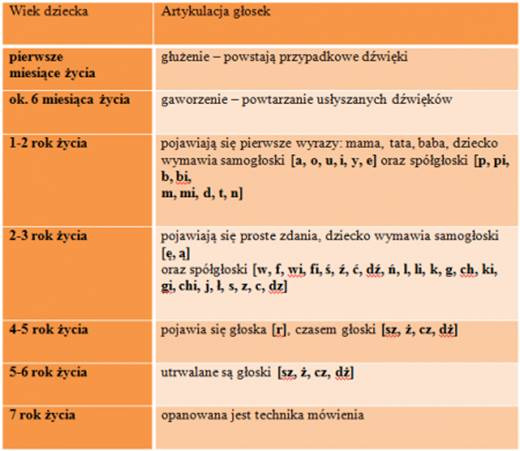 Rozwój artykulacji głosek w zależności od wieku dziecka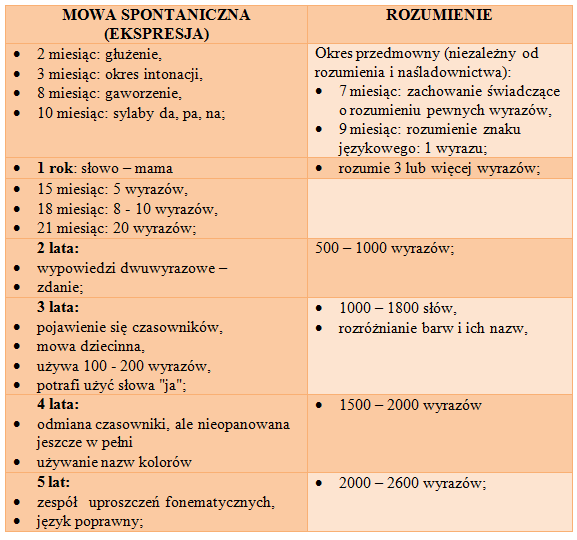 